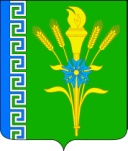 Совет Трехсельского сельского поселенияУспенского района16 сессияРЕШЕНИЕ26 ноября  2020 года 								№ 52с. ТрехсельскоеО передаче части полномочий  по организации в границах поселения газоснабжения на территории населенных пунктов Трехсельского сельского поселения Успенского районаВ соответствии с Федеральным законом от 06.10.2003 года №131-ФЗ «Об общих принципах организации местного самоуправления в Российской Федерации», Совет Трехсельского сельского поселения Успенского района,             р е ш и л:	1. Передать часть полномочий по организации в границах поселения газоснабжения на территории населенных пунктов Трехсельского сельского поселения Успенского района муниципальному образованию Успенский район.2. Рекомендовать главе Трехсельского сельского поселения Успенского района Т.И. Калза заключить с администрацией муниципального образования Успенский район соглашение о передаче части полномочий, указанных в пункте 1 настоящего решения.3. Контроль за выполнением настоящего решения возложить на председателя постоянной комиссии по социально-экономическим вопросам и бюджету, финансам, налогам и распоряжению муниципальным собственностью Совета Успенского сельского поселения Успенского района И.А. Асланову и на главу Трехсельского сельского поселения Успенского района  Т.И. Калза. 4. Настоящее решение вступает в силу с 1 января 2021г. Глава Трехсельского сельского поселения Успенского района                                                                   Т.И. Калза